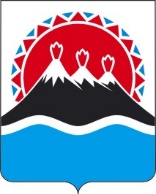 П О С Т А Н О В Л Е Н И ЕПРАВИТЕЛЬСТВА  КАМЧАТСКОГО КРАЯ                   г. Петропавловск-КамчатскийВ целях реализации Федерального закона от 27.07.2010 № 210-ФЗ                      «Об организации предоставления государственных и муниципальных услуг», Указа Президента Российской Федерации от 07.05.2012 № 601 «Об основных направлениях совершенствования системы государственного управления», распоряжения Правительства Российской Федерации от 25.12.2013 № 2516-р «Об утверждении Концепции развития механизмов предоставления государственных и муниципальных услуг в электронном виде» в Камчатском краеПРАВИТЕЛЬСТВО ПОСТАНОВЛЯЕТ:Утвердить Положение о комиссии по обеспечению повышения качества и доступности предоставления государственных и муниципальных услуг в Камчатском крае, в том числе с использованием информационно-телекоммуникационных технологий, согласно приложению. Настоящее постановление вступает в силу через 10 дней после дня его официального опубликования.Приложение к постановлениюПравительства Камчатского краяот    _________ №   _____Положениео комиссии по обеспечению повышения качества и доступности предоставления государственных и муниципальных услуг в Камчатском крае, в том числе с использованием информационно-телекоммуникационных технологийОбщие положенияНастоящее Положение определяет основные задачи, права и организационные основы комиссии по обеспечению повышения качества и доступности предоставления государственных и муниципальных услуг в Камчатском крае, в том числе с использованием информационно-телекоммуникационных технологий (далее – Комиссия).Комиссия является координационным органом, образованным в целях организации взаимодействия по вопросам обеспечения повышения качества и доступности предоставления государственных и муниципальных услуг в Камчатском крае, в том числе с использованием информационно-телекоммуникационных технологий, и выполнения мероприятий по достижению показателей, указанных в пункте 1 и в подпункте «е» пункта 2 Указа Президента Российской Федерации от 07.05.2012 № 601 «Об основных направлениях совершенствования системы государственного управления» (далее – Указ).Комиссия в своей деятельности руководствуется Конституцией Российской Федерации, федеральными конституционными законами, федеральными законами, правовыми актами Президента Российской Федерации и Правительства Российской Федерации, иными правовыми актами Российской Федерации, правовыми актами Камчатского края, а также настоящим Положением.Основные задачи КомиссииОсновными задачами Комиссии являются:подготовка предложений о внесении изменений в нормативные правовые акты, регулирующие предоставление государственных и муниципальных услуг, в части, касающейся исключения норм, препятствующих предоставлению таких услуг по принципу «одного окна» и в электронном виде;обеспечение согласованных действий исполнительных органов государственной власти Камчатского края с территориальными органами федеральных органов исполнительной власти по Камчатскому краю, отделениями государственных внебюджетных фондов, органами местного самоуправления муниципальных образований в Камчатском крае, краевым государственным казенным учреждением «Многофункциональный центр предоставления государственных и муниципальных услуг в Камчатском крае» (далее – МФЦ) и организациями, участвующими в предоставлении государственных и муниципальных услуг, направленных на повышение качества и доступности предоставления государственных и муниципальных услуг по принципу «одного окна» в Камчатском крае;осуществление координации мероприятий по внедрению информационно-телекоммуникационных технологий в деятельность исполнительных органов государственной власти Камчатского края и органов местного самоуправления муниципальных образований в Камчатском крае при предоставлении государственных и муниципальных услуг;повышение эффективности межведомственного взаимодействия при предоставлении государственных и муниципальных услуг.Права и организационные основы деятельности КомиссииКомиссия для осуществления возложенных на нее задач:осуществляет разработку проектов законов Камчатского края, иных нормативных правовых актов Камчатского края, направленных на реализацию пункта 1 и подпункта «е» пункта 2 Указа;рассматривает предложения по созданию и внедрению систем мониторинга качества и доступности предоставления государственных и муниципальных услуг.Комиссия в целях реализации возложенных на нее задач имеет право:разрабатывать рекомендации по повышению качества и доступности предоставления государственных и муниципальных услуг в Камчатском крае;запрашивать и получать в установленном порядке у территориальных органов федеральных органов исполнительной власти по Камчатскому краю, отделений государственных внебюджетных фондов, исполнительной органов государственной власти Камчатского края, органов местного самоуправления муниципальных образований в Камчатском крае, МФЦ и организаций, участвующих в предоставлении государственных и муниципальных услуг, необходимую информацию по вопросам, относящимся к компетенции Комиссии;привлекать к работе Комиссии специалистов органов исполнительной власти Камчатского края, органов местного самоуправления муниципальных образований в Камчатском крае, организаций и учреждений, осуществляющих свою деятельность на территории Камчатского края;формировать рабочие группы по вопросам, относящимся к компетенции Комиссии, и определять порядок их деятельности.Персональный состав Комиссии утверждается распоряжением Правительства Камчатского края.Комиссия формируется в составе председателя Комиссии, заместителей председателя Комиссии, секретаря Комиссии и других членов Комиссии.Заседания Комиссии проходят под руководством председателя Комиссии, а в его отсутствие под руководством заместителя председателя Комиссии.Заседания Комиссии проводятся по мере необходимости, но не реже одного раза в год, и считаются правомочными, если на них присутствует более половины от общего числа ее членов.Повестку заседаний определяет председательствующий на заседании Комиссии.Решения Комиссии принимаются большинством голосов присутствующих на заседании членов Комиссии. В случае равенства голосов решающим является голос председательствующего на заседании Комиссии.Решения, принимаемые на заседаниях Комиссии, оформляются протоколами, которые подписываются председательствующим на заседании Комиссии.Организационное обеспечение заседаний Комиссии осуществляет отдел управления качеством государственных услуг, правового обеспечения и контроля Министерства экономического развития и торговли Камчатского края.[Дата регистрации]№[Номер документа]Об утверждении Положения о комиссии по обеспечению повышения качества и доступности предоставления государственных и муниципальных услуг в Камчатском крае, в том числе с использованием информационно-телекоммуникационных технологийВременно исполняющий обязанности Председателя Правительства - Первого вице-губернатора Камчатского края[горизонтальный штамп подписи 1]А.О. Кузнецов